Приложение 3ПАО СБЕРБАНК                                                                                                                  Форма №ПД-4ИзвещениеУФК по Новгородской области (ГБПОУ «НОКИ им. С.В. Рахманинова» л/с 20506У31020(наименование получателя платежа)  ИНН 5321028381 КПП 5321011001  (инн получателя платежа)                                                    (номер счёта получателя платежа)БИК  014959900(ОТДЕЛЕНИЕ НОВГОРОД//УФК по Новгородской области, г. Великий Новгород)(наименование банка получателя платежа)ФИО:    ; ФИО ребенка:    ; Назначение: организация и проведение конкурсов; КБК: 00000000000000000130; ОКТМО: 49701000(назначение платежа)Сумма:          руб. 00 коп.(сумма платежа)С условиями приёма указанной в платёжном документе суммы, в т.ч. с суммой взимаемой платы за услуги  банка, ознакомлен и согласен.                    Подпись плательщика                                        \ПАО СБЕРБАНК                                                                                                                       Форма №ПД-4КвитанцияУФК по Новгородской области (ГБПОУ «НОКИ им. С.В. Рахманинова» л/с 20506У31020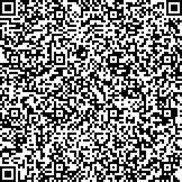 (наименование получателя платежа)    ИНН 5321028381 КПП 5321011001  (инн получателя платежа)                                                        (номер счёта получателя платежа)БИК  014959900(ОТДЕЛЕНИЕ НОВГОРОД//УФК по Новгородской области, г. Великий Новгород) (наименование банка получателя платежа)ФИО:    ; ФИО ребенка:    ; Назначение: организация и проведение конкурсов; КБК: 00000000000000000130; ОКТМО: 49701000(назначение платежа)Сумма:         руб. 00 коп.(сумма платежа)С условиями приёма указанной в платёжном документе суммы, в т.ч. с суммой взимаемой платы за услуги  банка, ознакомлен и согласен.                    Подпись плательщика                                        \